Piero VernaglioneCiclo economicoIl ciclo economico è un’oscillazione dell’attività economica nel tempo. L’indicatore più comune è il reddito nazionale; che però è accompagnato da un’oscillazione congiunta e nella stessa direzione (sebbene non della stessa entità) di altre grandezze: occupazione, consumi, investimenti, prezzi. Sul piano empirico si possono constatare due fasi: l’espansione (il Pil aumenta), composta dalla ripresa e successivamente dal boom; e la contrazione, composta da recessione e depressione, la fase su cui è più focalizzata l’attenzione a seguito delle conseguenze dannose. Sul piano grafico si ha un andamento sinusoidale. I punti di svolta superiore e inferiore indicano l’inversione del ciclo. Frequenza e ampiezza (figura 1).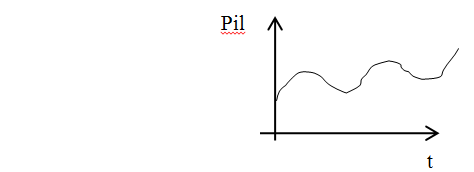 Figura 1L’aumento dei tassi di crescita è illustrato da un tratto di curva con la concavità rivolta verso l’alto (derivata seconda positiva), mentre la riduzione del tasso di crescita da una curva con la concavità verso il basso (derivata seconda negativa). La teoria economica ha individuato cicli di diversa durata: il più lungo, il “Kondratieff”, avrebbe una durata di circa 54 anni (l’“onda” di Kondratieff è la rappresentazione grafica che illustra i primi circa 27 anni di crescita e poi gli altri circa 27 di recessione/depressione). Inserito in esso un ciclo “Juglar”, di 11 anni, caratterizzato da fluttuazioni irregolari e inserite in un trend di crescita. Infine cicli brevi o “Kitchin” o delle scorte, di circa 2 anni. In realtà questa periodicità non esiste, nell’azione umana non sono possibili costanti quantitative, quindi questa standardizzazione temporale dei cicli è discutibile.Fino alla fine del Settecento, cioè fino all’inizio della rivoluzione industriale, i cicli economici di fatto non sono esistiti. Vi erano secoli in cui l’attività economica cresceva e secoli – Trecento e Quattrocento – di lungo declino. Ma, all’interno di questi periodi secolari o plurisecolari, l’andamento era stabile; cioè, in termini grafici, la linea che rappresenta l’attività economica era retta (crescente, decrescente o orizzontale), non oscillante, perché non c’erano alti e bassi ricorrenti e regolari. Poiché questi cicli sono apparsi in contemporanea con l’industria moderna, Marx li attribuì al capitalismo. Invece, suggerisce la teoria Austriaca, in coincidenza con la rivoluzione industriale si sviluppa il settore bancario, che, legittimato a espandere il credito oltre le riserve, è il vero responsabile dei cicli.Le teorie del ciclo in genere vengono suddivise in teorie esogene ed endogene, a seconda che il fattore ritenuto responsabile sia esterno o interno al sistema economico.1. Teorie esogene1.1 Teoria Austriaca o dei “sovrainvestimenti monetari” (Mises, Hayek, Rothbard) La teoria Austriaca è tipicamente esogena, in quanto individua l’origine dei cicli negli interventi della politica economica, in particolare monetaria. Nelle fasi di depressione ciò che avviene è un simultaneo e repentino accumularsi di errori economici da parte di quasi tutti gli imprenditori. In precedenza, infatti, l’attività economica procedeva normalmente, con la maggior parte delle imprese che chiudeva con i bilanci in profitto o in pareggio, e poche in rosso. Improvvisamente quasi tutti gli imprenditori si trovano a subire perdite. Non è possibile che operatori abili commettano contemporaneamente un elevato numero di errori. E non può essere il cambio di alcuni dati economici (gusti dei consumatori, nuove tecnologie) a determinare la crisi, perché questi sono continui nei sistemi economici e normalmente non mettono in difficoltà tutti gli imprenditori. E allora la causa non può che essere un’interferenza esterna al mercato: la manipolazione della quantità di moneta, sotto forma dell’espansione del credito bancario alle imprese. Il governo e la banca centrale espandono il credito bancario alle imprese, immettendo nel sistema economico pseudo-moneta. Tale espansione abbassa in modo artificiale (e provvisorio) il tasso di interesse al di sotto del livello dato dalla preferenza temporale degli individui. Gli imprenditori, ingannati da questo segnale, si comportano come se fossero disponibili più risparmi da investire, dunque prendono in prestito questo maggior credito al fine di aumentare la domanda di beni capitali per progetti produttivi ora ritenuti redditizi (ma che, senza la riduzione dell’interesse, non lo sarebbero stati). In particolare, aumentano le fasi (stages) del processo produttivo più lontane dalla produzione dei beni di consumo, cioè aumentano gli investimenti a più alta intensità di capitale; la struttura del capitale si allunga, cioè gli imprenditori investono in processi produttivi più lunghi, che hanno bisogno di più tappe per arrivare alla produzione di beni di consumo.Intanto i consumatori, la cui preferenza temporale in realtà non è cambiata, continuano a mantenere la stessa proporzione fra consumo e risparmio (investimento), cioè continuano a consumare come prima, non avendo aumentato la quota di risparmio rispetto al consumo. L’effetto combinato di tali comportamenti determina la fase di boom. Aumentano i prezzi dei beni capitali, i prezzi dei fattori produttivi impiegati nella produzione di questi beni capitali (salari, interessi, rendite) e i prezzi dei beni di consumo (i prezzi dei beni di consumo aumentano per due motivi: 1) gli agenti del sistema economico non volevano ridurre il consumo, ma parte dei fattori sono sottratti alla produzione di beni di consumo e trasferiti alla produzione di beni capitali, dunque c’è una piccola riduzione nella disponibilità di beni di consumo; 2) è aumentato il reddito monetario dei proprietari dei fattori originari, dunque aumenta la domanda. L’aumento dei prezzi dei beni di consumo è in proporzione superiore all’aumento dei prezzi dei fattori originari; dunque i proprietari di questi fattori, fra cui i lavoratori, subiscono una riduzione del reddito reale). I proprietari dei fattori della produzione (lavoro, terra, risorse naturali) percettori di questi più alti redditi li spenderanno nella precedente proporzione fra consumo e risparmio (investimento). Tuttavia le preferenze temporali degli individui non si sono in realtà abbassate, la gente non vuole risparmiare di più. Come detto, viene mantenuto il vecchio rapporto fra consumo e risparmio. La quantità di risparmio reale non è aumentata. Dunque non vi sono risorse sufficienti per domandare i beni capitali (di più alto ordine) prodotti. Gli imprenditori che utilizzano nei propri processi produttivi i beni capitali di ordine superiore riducono drasticamente la domanda di tali beni, e le imprese produttrici di tali beni capitali a questo punto si accorgono che i loro investimenti sono sbagliati, che hanno giudicato profittevole ciò che non è tale, che quelle attività invece sono in perdita. Si è investito in beni strumentali eccessivi e sbagliati (l’errore riguarda sia la quantità, sia la qualità, cioè il tipo, sia la distribuzione geografica dei beni capitali). Quegli investimenti non possono essere completati, e devono essere liquidati. Non c’è abbastanza risparmio per completarli, e d’altra parte gli agenti del sistema economico non avevano mai manifestato il desiderio di ridurre il consumo ed aumentare il risparmio, non avevano messo a disposizione risorse “reali” per gli investimenti; sono state le autorità monetarie a ingannare gli operatori. La crisi si verifica quando i consumatori ristabiliscono le proporzioni desiderate fra consumo e investimento; la crisi è la punizione inflitta dai consumatori. Risorse scarse sono state indirizzate vero impieghi inutili. È un caso di “scoordinamento intertemporale”.Tra l’altro, se vi fosse stato risparmio volontario reale in più, non si sarebbero manifestati tutti gli aumenti di prezzo visti nella fase di boom; ad esempio, la riduzione dei consumi avrebbe reso disponibili fattori produttivi da trasferire nella produzione dei beni capitali più “lontani”, e non vi sarebbero state pressioni sui prezzi di tali fattori; e la riduzione dei consumi non avrebbe fatto aumentare i prezzi dei beni di consumo.[parallelamente può accadere anche questo: a causa del fenomeno inflazionistico, dopo poco torna a salire anche il tasso di interesse sui prestiti (a cui contribuisce anche la concorrenza fra imprenditori volta a ottenere altri prestiti in modo da poter completare i propri progetti di investimento). Tutti questi aumenti fanno crescere i costi dei produttori che avevano dato inizio ai progetti di investimento nei beni capitali più lontani dal consumo. Quelli più vicini non soffrono tale situazione perché sono avvantaggiati dall’aumento dei prezzi dei beni di consumo.]  A questo punto scoppia la depressione: fallimenti, disoccupazione, impoverimento complessivo rispetto al periodo precedente. La fase della depressione è il periodo doloroso ma necessario in cui l’economia si scrolla di dosso gli investimenti poco convenienti (malinvestments). In questa fase si riducono i prezzi dei beni capitali che in precedenza erano aumentati e i prezzi dei fattori impiegati nella produzione di questi beni (tra cui i salari). È così anche spiegato perché il settore dei beni capitali è quello in cui le variazioni sono più intense. La riduzione del prezzo dei beni capitali di più alto ordine significa che i differenziali di prezzo fra le diverse tappe del processo produttivo aumentano; il che significa che aumenta il tasso di interesse, tornando al suo livello naturale, corrispondente alla preferenza temporale.La struttura produttiva, distorta dalla manomissione del credito bancario, non serve più i consumatori nel modo adeguato; la fase della depressione riadegua la struttura produttiva ai desideri dei consumatori. La fine della depressione annuncia il ristabilimento della normalità e dell’efficienza ottimale. La ripresa arriva quando il processo di aggiustamento sopra descritto è terminato.Le turbolenze sui mercati finanziari, che in genere accompagnano la depressione, vengono definite dagli Austriaci depressione “secondaria”, che cattura l’attenzione, ma la causa vera è la distorsione nel settore dei beni capitali, definita depressione “primaria”.Quanto maggiore sarà l’espansione del credito dal punto di vista temporale, cioè quanto più le banche verranno in soccorso delle imprese erogando ulteriore credito, tanto più lungo e doloroso sarà il riaggiustamento.I cicli economici dunque sono generati dall’interferenza statale nel libero mercato. Il ciclo economico è un ciclo creditizio. Le bolle speculative vengono sempre associate all’avidità individuale, ma hanno quasi sempre a che fare con le cattive politiche dei governi.La spiegazione Austriaca salda in un unico processo inflazione e distorsione nell’allocazione degli investimenti.Esempio in termini solo reali (per semplificare si trascurano i cambiamenti nei prezzi relativi dei beni). In una collettività, al tempo t1, il pil è pari a 1000. Poiché la preferenza temporale di questa collettività è altissima, la produzione è costituita interamente da beni di consumo.  centrale, attraverso acquisti sul mercato aperto, aumenta la quantità di moneta a disposizione nel sistema bancario, e quindi riduce il tasso di interesse. La riduzione del tasso di interesse induce i produttori in errore: essi infatti deducono che la preferenza temporale degli individui si è ridotta, ma non è così. I produttori, a causa del più basso interesse, aumentano la domanda di fondi per investimenti. Al tempo t2 le risorse sono impiegate per produrre  beni di consumo e  beni di investimento. Gli acquirenti sono insoddisfatti perché volevano consumare 1000 e sono costretti a consumare solo 800. Poiché la preferenza temporale è rimasta la medesima, il risparmio è rimasto pari a zero. Dunque non vi sono risorse per domandare i 200 di investimenti, che restano invenduti. Ci si accorge a questo punto che la quantità di beni capitali è eccessiva. Inizia la recessione.La teoria del ciclo economico Austriaca è qualitativa, non quantitativa; non si può predire la lunghezza o l’intensità di un particolare ciclo.1.2 Ricardo e la Currency School Le iniezioni di credito bancario sostenute dalle istituzioni pubbliche creano un boom, successivamente seguito da una depressione, che rappresenta un aggiustamento dell’economia per correggere le interferenze iniziali. In questo meccanismo, l’importante ruolo del tasso di interesse verrà evidenziato successivamente da Knut Wicksell.1.3 J. Schumpeter Progresso scientifico e innovazioni tecnologiche. Le innovazioni si diffondono a grappolo in alcuni settori; si determina l’espansione; l’aumento di prodotto che si riversa sul mercato mette alle corde le imprese e i settori più vecchi; inoltre l’effetto degli elementi innovativi si esaurisce; a questo punto scoppia la depressione. 1.4 Scuola di Chicago Espansione e contrazione della moneta: i cicli economici coincidono con gli aumenti (espansione) e le riduzioni (recessione) del livello dei prezzi indotti dai mutamenti della quantità di moneta. Se il livello dei prezzi è mantenuto costante il ciclo scomparirà.1.5 Teoria del ciclo di equilibrio Lucas, Barro, Sargent: politiche economiche erratiche inducono percezioni errate delle variazioni dei prezzi e dei salari tali per cui i soggetti forniscono troppo o troppo poco lavoro. 1.6 Scoperta di giacimenti, macchie solari (S. Jevons). Gli eventi atmosferici pesavano nelle economie del passato, prevalentemente agricole.1.7 Guerre, rivoluzioni, elezioni (e politiche economiche connesse: Nordhaus).2. Teorie endogene 2.1 Marx: nei momenti di espansione si determina un miglioramento delle condizioni salariali in seguito all’aumento della domanda di lavoro. Ciò causa una flessione dei profitti, a cui segue il disinvestimento.2.2 Keynes: le aspettative e l’influenza sulla domanda di investimenti; quando le aspettative diventano negative si contrae la domanda di beni capitali, che genera disoccupazione e ulteriore contrazione della domanda di beni di consumo. 2.3 Samuelson-Hicks: interazione moltiplicatore-acceleratore. Principio dell’acceleratore: un aumento dei consumi determina un successivo incremento negli investimenti (perché è necessario realizzare i beni capitali funzionali alla produzione dei beni di consumo), ma l’incremento dei beni capitali è più che proporzionale rispetto all’incremento nella produzione dei beni di consumo. È la fase di espansione. Basta che i consumatori mantengano successivamente lo stesso livello di consumi per generare la fase depressiva: infatti ora rispetto all’anno precedente, non viene acquistato (e quindi prodotto) nessun bene capitale in più; dunque, rispetto all’anno precedente, la domanda di beni capitali si riduce, generando la depressione in tale settore. Esempio: un’impresa produce 100 unità di un bene ogni anno, per le quali, ipotizzando un rapporto fisso fra capitale e prodotto, servono 10 macchinari; si supponga che nell’anno in corso vi sia un incremento del 20% della domanda del bene prodotto dall’impresa, dunque 120 unità; ora l’impresa ha bisogno di 12 macchinari, dunque ne acquisterà  più; poiché l’anno scorso l’impresa non aveva acquistato nuovi macchinari (dunque 0) l’incremento percentuale è stato del 200% (da  2); quindi un incremento del 20% nei consumi ha determinato un incremento del 200% negli investimenti. Se l’anno successivo i consumi restano stabili, l’impresa non acquisterà nuovi macchinari, dunque, rispetto all’anno in corso, vi sarà una riduzione del 200% nell’acquisto di beni capitali (da  0). Alla teoria si aggiunge l’effetto del moltiplicatore: a sua volta l’aumentata domanda di investimenti aumenta i consumi via moltiplicatore.Critica: la teoria moltiplicatore-acceleratore spiega perché il consumo aumenta se aumentano gli investimenti e perché gli investimenti aumentano se aumentano i consumi (o perché il consumo diminuisce se diminuiscono gli investimenti e gli investimenti diminuiscono se diminuiscono o stagnano i consumi), cioè spiega perché una buona situazione diventa migliore e una cattiva situazione diventa peggiore; ma non spiega che cosa determina le scelte iniziali che danno il via all’aumento o alla diminuzione, o che fanno invertire la sequenza; cioè non spiega l’origine delle scelte dei consumatori e degli imprenditori. 3. Evidenza empirica I dati confermerebbero la tesi Austriaca. 1) Quando nella Firenze di inizio Trecento le banche cominciarono a erogare credito con riserva frazionaria, l’effetto fu prima un boom e poi una crisi con fallimenti bancari e carenza di credito; eventi simili avvennero dopo la grande espansione del credito della seconda metà del ‘500. 2) Il panico del 1819 negli Stati Uniti:  of United States prestò alle banche credito ex nihilo; quando ne pretende la restituzione, scoppia la crisi.3) La crisi del 1929: dal 1922 al 1928 il sistema bancario americano fa crescere i prestiti ex nihilo da  47 miliardi di dollari. Il prezzo delle azioni, soprattutto delle aziende produttrici di beni capitali, quadruplica. Nell’ottobre del 1929 la vendita delle azioni dà inizio alla crisi. Il crollo dei prezzi determina il fallimento di circa 5000 banche (sia perché detenevano esse stesse azioni sia perché i clienti in difficoltà ritiravano i depositi).4) Nei periodi inflazionistici l’economia è molto più volatile (USA anni Settanta del Novecento, Giappone fine Ottanta e Novanta, USA 1995-2003). I settori produttori di beni capitali e materie prime sono molto più volatili dei settori produttori di beni di consumo a bassa intensità di capitale; nelle fasi di boom e di recessione le variazioni in aumento e in diminuzione sono molto più accentuate (prezzi USA 1952-84, M. Skousen).BIBLIOGRAFIA ESSENZIALETugan-Baranovskij, Les crises industrielles en Angleterre (1900), Giard & Briére, Parigi, 1913, trad. dal russo.Mises, L. von, Teoria della moneta e dei mezzi di circolazione (1912), ESI, Napoli, 1999.Hayek, F. von, Prezzi e produzione (1931), ESI, Napoli, 1990.Hicks, J.R., A Contribution to the Theory of the Trade Cycle, Oxford University Press, Oxford, 1950.Rothbard, M. N., La Grande Depressione (1963), Rubbettino, Soveria Mannelli (Cz), 2006; ed. or. America’s Great Depression, Van Nostrand, Princeton, 1963.-  Man, Economy and State, Van Nostrand, Princeton, 1962, ristampato da L. von Mises Institute, Auburn, 2004.- Recensione di Business Cycles and Their Causes di Welsey Clair Mitchell e American Business Cycles, 1865–1897 di Rendigs Fels, in “Freeman”, dicembre 1959, pp. 52–54.-  Le depressioni economiche: cause e rimedi, in Governi distruttori di ricchezza, Armando, Roma, 1997, pp. 51-73; ed. or. Economic Depressions: Their Cause and Cure, Constitutional Alliance, Lansing, 1969.-  The Kondratieff Cycle: Real Or Fabricated?, in “Investment Insights”, suddiviso in due parti, Part I agosto 1984, pp. 5–7, Part II settembre 1984, pp. 2–7.